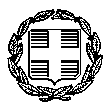 Υ Π Ε Υ Θ Υ Ν Η     Δ Η Λ Ω Σ ΗΟ/Η υπογραφόμεν… ……….………………………………………………………………. κηδεμόνας .δηλώνω υπεύθυνα και με γνώση των συνεπειών του νόμου  για ψευδή δήλωση , ότι ο/η γιός/κόρημου  ….…………………………….…………………………………………ως μαθητής/τρια της  Γ΄ Τάξης  του 5ου Γενικού Λυκείου Πατρών, το Σχολ.  Έτος 2020-21  θα παρακολουθήσει, τα μαθήματα της Ομάδας Προσανατολισμού  και του  μαθήματος Επιλογής όπως φαίνονται στους Πίνακες:Α. Επιλέξτε μία από τις ομάδες προσανατολισμού  Β. Επιλέξτε ένα από τα παρακάτω μαθήματα επιλογής:ΔΙΕΥΘΥΝΣΗ ΚΑΤΟΙΚΙΑΣΟΔΟΣ:……………………………….…....................................................................ΑΡ…………..Τ.Κ.	…..…ΤΗΛΕΦΩΝΟ  ΣΤΑΘΕΡΟ.……………………............................................................ΤΗΛΕΦΩΝΟ  ΚΙΝΗΤΟ.……………………..............................................................Mail: ………………………………………………………………………………………	                                                                                    ΠΑΤΡΑ     …..   /   ……  /  2018                                                                                                              								         ……   ΔΗΛ………….ΕΛΛΗΝΙΚΗ   ΔΗΜΟΚΡΑΤΙΑΥΠΟΥΡΓΕΙΟ  ΠΑΙΔΕΙΑΣ ΚΑΙ ΘΡΗΣΚΕΥΜΑΤΩΝΠΕΡ/ΚΗ  Δ/ΝΣΗ   ΕΚΠ/ΣΗΣ ΔΥΤ. ΕΛΛΑΔΑΣΔ/ΝΣΗ  Δ.Ε._ Ν.ΑΧΑΙΑΣ50  ΓΕΝΙΚΟ ΛΥΚΕΙΟ ΠΑΤΡΩΝe-mail: mail@5lyk-patras.ach.sch.grΜΑΡΑΓΚΟΠΟΥΛΟΥ  2  ΠΑΤΡΑ Τ.Κ. 263 35ΤΗΛ.&FAX. 2610 223 073Α/ΑΟΜΑΔΕΣ ΠΡΟΣΑΝΑΤΟΛΙΣΜΟΥΟΜΑΔΕΣ ΠΡΟΣΑΝΑΤΟΛΙΣΜΟΥ1ΑΝΘΡΩΠΙΣΤΙΚΩΝ  ΣΠΟΥΔΩΝ2ΘΕΤΙΚΩΝ ΣΠΟΥΔΩΝ             3ΥΓΕΙΑΣ4ΟΙΚΟΝΟΜΙΑΣ  ΚΑΙ  ΠΛΗΡΟΦΟΡΙΚΗΣΕΠΙΛΕΓΟΜΕΝΑ ΜΑΘΗΜΑΤΑΕΠΙΛΕΓΟΜΕΝΑ ΜΑΘΗΜΑΤΑα)     Δεύτερη Ξένη γλώσσα (Αγγλικά ή Γαλλικά ή Γερμανικά),β)     Ελεύθερο Σχέδιογ)     Γραμμικό Σχέδιο,δ)     Λατινικά 